Стерхова Любовь НиколаевнаМБДОУ "Детский сад №20"Старший воспитательКонсультация «Развитие речи дошкольников в процессе НОД»Цель: повышение профессиональной компетенции педагогов по развитию речи дошкольников.Задачи: -совершенствовать умения педагогов по планированию и оформлению конспектов по развитию речи дошкольников.- познакомить начинающих педагогов с  современными требованиями по разработке и оформлению конспектов НОД по развитию речи дошкольников; - способствовать приобретению педагогами опыта коллективной работы;- совершенствовать практические навыки профессиональной деятельности;- развивать культуру речевого общения.Ход консультации:- Уважаемые коллеги! 	Развитие речи дошкольников в детском саду осуществляется во всех видах деятельности: на занятиях по ознакомлению с художественной литературой, с явлениями окружающей действительности, по обучению грамоте, на всех остальных занятиях, а также вне их – в игровой и художественной деятельности, в повседневной жизни.	Однако на специальных занятиях развитие речи становится главной задачей.Слайд №2	Мы с вами вспомним, какие задачи решаются на занятиях по развитию речи, вспомним структуру занятий и оформление конспектов. Вам будут предложены задания для развития вашего творческого потенциала, направленные на совершенствование речи. 	Консультация будет состоять из тех же частей, что и занятия, которые вы проводите с детьми.Слайд №3Перед вами схема занятия, в которой вы можете делать пометки, если это вам необходимо и записывать вопросы, на которые вы хотели бы получить ответ.I.  Вводная часть.ПриветствиеИтак, первая часть занятий - вводная. Она начинается с приветствия. - Назовите цель приветствия.- Создание доброжелательной атмосферы, эмоциональной безопасности;- Переключение детей на новый вид деятельности.Обычно воспитатели с помощью стихов, звукового сигнала (колокольчик) и просто предложения собирают детей в круг. -Колокольчик звенит,В круг становиться всем велит.Давайте и мы с вами встанем в круг.За руки мы все возьмемся И друг другу улыбнемся.На консультации присутствуют начинающие воспитатели и  опытные педагоги,   которые поделятся с нами вариантами приветствий. «Приветствия» одно приветствие от группы.Второй этап вводной части – Мотивация.	Очень важно педагогу заинтересовать детей, увлечь предстоящим видом деятельности. Создать такие условия, чтобы детям захотелось заниматься.	Педагоги-наставники, каким образом вы мотивируете детей на занятия, какие приемы используете, поделитесь, пожалуйста, со своим коллегами.Выступления педагогов.- письмо с просьбой кому-то помочь, а для этого нужно выполнить задания;-отправиться в путешествие по стране Говорилке;- игровые персонажи, которые появляются на каждом занятии по развитию речи: Фея слов, Дед Буквовед и др.	- А сейчас я вас приглашаю в путешествие по стране родного языка. 	Вам будут предложены различные задания с целью совершенствования ваших умений, закрепления  знаний о родном языке, раскрытия ваших творческих словесных умений.	В эту часть занятия можно включать разнообразные упражнения, игры, задания, направленные на развитие всех компонентов устной речи. Назовем их.-  формирование словаря, звуковая культура речи, грамматический строй речи, связная речь.II. Основная часть	 Начинаем 2 - основную часть. Эта часть нашей встречи, так же как и занятие с детьми, будет состоять из нескольких игр - заданий У каждой игры свои задачи, которые мы будем с вами решать. В середине основной части мы проведем физкультминутку с целью отдыха, снятия напряжения. 	В процессе выполнения упражнений, вы оцениваете свои знания и умения, делаете пометки, с чем вы легко справились, а над чем стоит поработать, заняться саморазвитием.1. Упражнение  «Дама сдавала в багаж…» Цель: развитие умения составлять описательный рассказ по картинке.Участники   команд должны взять карточку, не показывая ее игрокам другой команды, перечислить все признаки предмета. Другие игроки узнают этот предмет. Описание предмета начинайте со слов "Дама сдавала в багаж". Не более 5 предложений.Предметы: неваляшка, банан, компьютер.2. Упражнение «Телеграмма» Цель: развитие связной речи, активизация словаря.Каждой из команд предлагается одно существительное. Ваша задача – как можно быстрее составить телеграмму так, чтобы все слова в ней начинались на звуки заданного существительного в том же порядке. Внучка, собака, газета.Слайд №4,5,6.3. Упражнение "Исправь ошибку"Цель: упражнять в согласовании слов в предложении.Прочитать предложение, найти ошибку, исправить ее и объяснить, в чем ошибка.1.Во весь опор мчались лошади казаков, покрытых пеной.Существительное «лошади» связано с причастием «покрытых» при помощи согласования. Но причастие находится в другом падеже, поэтому кажется, что оно относится к слову «казаков», хотя по смыслу это неверно. Нужно согласовать причастие «покрытых» с существительным «лошади»: лошади какие? покрытые пеной. Верный вариант: Во весь опор мчались лошади казаков, покрытые пеной.
2.Автор «Слова о полку Игореве» призывал к единению русских князей, постоянно враждующим друг с другом.Существительное «князей» связано с причастием «враждующим» при помощи согласования. Но существительное «князей» стоит в родительном падеже и множественном числе, а причастие «враждующим» – в творительном падеже и единственном числе. Поэтому нужно поставить причастие в ту же форму, что и существительное «князей»: князей каких? враждующих. Верный вариант: Автор «Слова о полку Игореве» призывал к единению русских князей, постоянно враждующих друг с другом.
3.Были даны консультации учителям, обратившихся за помощью.В первом примере причастная форма дательного падежа (учителям, обратившимся за помощью) ошибочно заменена формой родительного падежа.Во всех предложениях ошибки в согласовании существительных с причастиями, употреблены в разных падежах.Слайд №7,8,9
4. Упражнение "Скажи правильно"Цель: упражнять в правильном образовании формы слова.- Вам предложены словосочетания, нужно образовать форму множественного чиста сущетвительных.А. Успешные (директор) директораВнимательные (доктор) доктораОтветственные (сторож) сторожаГрамотные (редактор) редакторыТрудолюбивые (слесарь) слесариБ. Умелые  (повар) повараКомпетентные (бухгалтер) бухгалтерыТалантливые (инженер) инженерыОпытные (инструктор) инструкторыХолодные (месяц) месяцыВ. Новые (трактор) тракторыСтарые (катер) катераЗолотые (колокол) колоколаВместительные (кузов) кузовавысокие (тополь) тополяСлайд №4- Проверяем правильность выполнения задания. 6.ФизкультминуткаВ этой части мы предложим командам провести с коллегами пальчиковую гимнастику и артикуляционную гимнастику. Цель: отработка правильного звукопроизношения отдельных звуков, развитие мелкой моторики пальцев рук и др.(Воспитатели проводят пальчиковую и элементы артикуляционной  гимнастики).7. Упражнение "Шкатулка со сказками"Цель: развивать воображение, связную речь.- Сейчас каждая команда составит небольшую  сказку. Героев сказки вы определите сами, а помогут вам в этом разноцветные геометрические фигуры.Каждый из вас достает фигуру и на обратной стороне пишет имя героя сказки.Все фигуры мы перемешиваем и раздаем командам. Всего по 3 фигуры.Участники совместно составляют сказку по предложенной схеме.Слайд №10- А сейчас послушаем ваши сказки!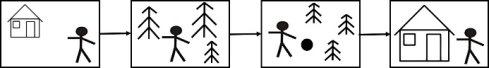 Слайд №11III. Заключительная часть3.1. Итог 	Для подведения итогов нашей встречи прошу вас закончить предложения.Сегодняшняя консультация помогла мне (разобраться, понять, уточнить......).В ходе консультации я развивала такие способности, как  ...3.2. Рефлексия.- На доске прикреплены два рисунка: солнышко и тучка. У вас  на столах карточки с изображением лучиков и капелек дождя.  На лучиках напишите, пожалуйста, за что вы себя можете сегодня похвалить, что вы умеете делать по развитию речи дошкольников и развитию своей речи, а на капельках дождя напишите ваши трудности, что вам еще не очень понятно, над чем еще нужно нам с вами поработать.Ваши ответы я внимательно изучу и постараюсь спланировать наши встречи с учетом ваших пожеланий.